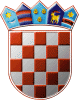 	REPUBLIKA HRVATSKA	ŽUPANIJSKO IZBORNO POVJERENSTVO	ZAGREBAČKE ŽUPANIJEKLASA: 013-03/19-01/04URBROJ: 238/1-01-19-15ZAGREB, 09.04.2019.Na temelju članka 32. i 33. Zakona o izboru članova u Europski parlament iz Republike Hrvatske ("Narodne novine",broj 92/10., 23/13. i 143/13.), Županijsko izborno povjerenstvo ZAGREBAČKE ŽUPANIJE , na sjednici održanoj 09.04.2019. donijelo jeRJEŠENJEo određivanju biračkih mjestaNA PODRUČJU OPĆINE DUBRAVICANa području Općine DUBRAVICA određuju se biračka mjestaPREDSJEDNICA ŽUPANIJSKOG IZBORNOG PROVJERENSTVA ZAGREBAČKE ŽUPANIJEŽELJKA BREGEŠ1. Biračko mjesto broj                                              1.DUBRAVICAZGRADA OPĆINE U DUBRAVICI, DUBRAVICA, PAVLA ŠTOOSA 3na kojem će glasovati birači s prebivalištem uDUBRAVICA: LOVAČKI PUT, ROZGANSKA CESTA, ULICA PAVLA ŠTOOSA, ULICA SUTLANSKE DOLINE, ROZGA: ROZGANSKA CESTA, VINSKI PUT2. Biračko mjesto broj                                              2.BOBOVEC ROZGANSKIVATROGASNI DOM BOBOVEC, BOBOVEC ROZGANSKI, KUMROVEČKA CESTA 222na kojem će glasovati birači s prebivalištem uBOBOVEC ROZGANSKI: BREGOVITA ULICA, FABIJANČEVA ULICA, HORVATOV BRIJEG, KUMROVEČKA CESTA, MILIĆGRADSKA ULICA, ODV.ZAGREBAČKE ULICE, OTOVAČKA ULICA, ULICA SVETOG VIDA, ULICA SVETOG VIDA I ODVOJAK, ULICA SVETOG VIDA II ODVOJAK, VINOGRADSKI PUT, ZAGREBAČKA ULICA3. Biračko mjesto broj                                              3.KRAJ GORNJI DUBRAVIČKIDRUŠTVENI DOM STARINA, KRAJ GORNJI, ANTUNA MIHANOVIĆA 40na kojem će glasovati birači s prebivalištem uKRAJ GORNJI DUBRAVIČKI: JABLANSKA ULICA, KRAJGORSKA ULICA 1-15 (NEPARNI), 2-14 (PARNI), SELSKA ULICA, ULICA ANTUNA MIHANOVIĆA 41-67 (NEPARNI), 42-72 (PARNI), ULICA MATIJE GUPCA, POLOGI: OTOVAČKA ULICA, ULICA ANTUNA MIHANOVIĆA, ULICA MATIJE GUPCA4. Biračko mjesto broj                                              4.VUČILČEVOVATROGASNI DOM VUČILČEVO, VUČILČEVO, III. SUTLANSKA CESTA 4na kojem će glasovati birači s prebivalištem uVUČILČEVO: SUTLANSKA CESTA I, SUTLANSKA CESTA II, SUTLANSKA CESTA III, UL.SUTLANSKE DOLINE5. Biračko mjesto broj                                              5.PROSINECVATROGASNI DOM PROSINEC, PROSINEC, UL. SUTLANSKE DOLINE 86 Ana kojem će glasovati birači s prebivalištem uDONJI ČEMEHOVEC: UL.SUTLANSKE DOLINE, ŽELJEZNIČKA CESTA, PROSINEC: UL.SUTLANSKE DOLINE, ŽELJEZNIČKA CESTA6. Biračko mjesto broj                                              6.LUKAVEC SUTLANSKIZGRADA STARE ŠKOLE, DUBRAVICA, PAVLA ŠTOOSA 38na kojem će glasovati birači s prebivalištem uLUGARSKI BREG: LUGARSKA ULICA I, LUGARSKA ULICA II, LUGARSKI BREG, UL.PAVLA ŠTOOSA, LUKAVEC SUTLANSKI: LUKAVEČKA ULICA, MOKRIČKA ULICA, UL.PAVLA ŠTOOSA